“SPORT DI TUTTI - Inclusione”MODULO DI ISCRIZIONEIo sottoscritto:Nome______________________________________Cognome____________________________________Nato il _____/______/___________    A ______________________________________________________Codice fiscale____________________________________________________________________________Residente/domiciliato a ________________________________Prov. __________  CAP ________________Via ________________________________________________________________ n° _________________N. telefono ____________________________email_____________________________________________chiedo l’iscrizione al progetto “Sport di tutti -  Inclusione”, presso l’Associazione/Società Sportiva Dilettantistica/Ente del Terzo Settore (indicare nominativo) ________________________________________________________                                 _________________________Prov. ____________Comune ______________________________________         per Attività Sportiva   [  ]     per il corso n°____________e la disciplina sportiva (indicare la disciplina sportiva)_______________________________________________________________________________per Attività Extra sportiva  [ ]  (indicare l’attività extra sportiva)____________________________________Disabilità: no  [ ]        si    [ ]               Consapevole/i delle sanzioni penali, nel caso di dichiarazioni non veritiere, di formazione o uso di atti falsi, richiamate dall’art. 76 del D.P.R. 445 del 28 dicembre 2000DICHIARAImpegnandosi, contestualmente alla firma del presente modulo, a:accettare le linee guida del progetto “Sport di tutti - Inclusione”;utilizzare il servizio di monitoraggio digitale delle attività, messo a disposizione da Sport e Salute;frequentare regolarmente i corsi di attività sportiva gratuita prevista dal programma;presentare il certificato medico di idoneità sportiva non agonistica, ad eccezione degli “sport della mente”;presentare eventuale certificato di disabilità per la richiesta dell’operatore di sostegno.Data___________________                                            Firma   ____________________________________INFORMATIVAex artt. 13 e 14 del Regolamento (UE) 2016/679 (in seguito “GDPR”)Gentile Signore/a,La informiamo che l’ASD Atletica Arbus, in qualità di Titolare del trattamento, tratterà – per le finalità e le modalità di seguito riportate – i dati personali da Lei forniti per la partecipazione al “Progetto SPORT DI TUTTI – Inclusione” (di seguito “Progetto”), ovvero acquisiti durante lo svolgimento dello stesso.In particolare, la l’ASD Atletica Arbus tratterà i seguenti dati personali:Dati anagrafici e identificativi (nome e cognome, luogo e data di nascita, codice fiscale, residenza/domicilio);Dati di contatto (mail e telefono);Dati sanitari (eventuale presenza di disabilità con relativa certificazione e certificato medico di idoneità sportiva);Immagini tramite riprese video e fotografiche.I dati di cui al punto c) si qualificano come “particolari”, ai sensi dell’art. 9 del GDPR ed il relativo trattamento, avverrà solo secondo le modalità e i limiti previsti dalla legge.1. Base giuridica e finalità del trattamento.Il trattamento dei Suoi dati è fondato sulla Sua domanda di partecipazione al “Progetto SPORT DI TUTTI – Inclusione” ed è finalizzato a:gestione della Sua partecipazione al Progetto, nonché all’adempimento di tutte le attività connesse e strumentali di legge. Il trattamento avviene, dunque, per il perseguimento di finalità strettamente connesse all’esecuzione del servizio, a scopo statistico e per le altre eventuali attività connesse al servizio offerto (la base giuridica è, dunque, rinvenibile nell’esecuzione di un contratto di cui l’interessato è parte e nell’adempimento di un obbligo legale).sensibilizzazione e promozione del Progetto, anche attraverso la pubblicazione di immagini audio e video realizzati nel corso del Progetto, sul profilo Instagram e Facebook della ASD;Per quanto concerne le finalità di cui ai punti 1.2 la base giuridica si identifica nel consenso, da Lei liberamente espresso.2. Modalità del trattamentoIl trattamento dei dati personali è realizzato su supporto cartaceo e con l’ausilio di mezzi elettronici con misure idonee a garantire la sicurezza dei dati personali, volte ad evitarne l'accesso non autorizzato, la perdita o distruzione, nel rispetto di quanto previsto dal Capo II (Principi) e dal Capo IV (Titolare del trattamento e responsabile del trattamento) del GDPR.3. Obbligatorietà del conferimento3.1 Il conferimento dei dati di cui al punto 1.1 è necessario. Un eventuale rifiuto non consentirà la partecipazione al Progetto.3.2 Il conferimento dei dati di cui al punto 1.2 è facoltativo. 4. Ambito di comunicazione dei dati4.1 I dati personali da Lei forniti verranno trattati dal personale della l’ASD Atletica Arbus in qualità di “autorizzato al trattamento” e potranno essere trattati per conto della l’ASD Atletica Arbus da soggetti designati in qualità di “Responsabili del trattamento”.4.2 I dati personali di cui alla presente informativa potranno essere comunicati a:Enti, Compagnie assicurative e Pubbliche Amministrazioni per fini di legge ed in generale a soggetti legittimati dalla legge a richiedere tali dati;Sport e Salute, in qualità di finanziatore del progetto per finalità di rendicontazione, con riferimento ai dati personali di cui al punto a).4.3 I dati personali di cui alla lettera d), previo Suo specifico consenso, saranno pubblicati su sul profilo Instagram e Facebook della ASD5. Trasferimento dei dati all’estero.5.1 I dati personali sono conservati su server ubicati all’interno della Comunità Europea. Resta in ogni caso inteso che il Titolare, ove si rendesse necessario, avrà facoltà di spostare i server anche extra-UE. In tal caso, il Titolare assicura sin d’ora che il trasferimento dei dati extra-UE avverrà in conformità alle disposizioni di legge applicabili ed in particolare quelle di cui al Titolo V del GDPR. 5.2 Al di fuori delle ipotesi di cui al punto 5.1, i Suoi dati non saranno trasferiti extra–UE.6. Periodo di conservazione dei datiI dati personali conferiti saranno conservati per il periodo necessario al raggiungimento delle finalità per i quali sono stati conferiti.7. Diritti dell’interessatoIn qualunque momento potrà conoscere i dati che La riguardano, sapere come sono stati acquisiti, verificare se sono esatti, completi, aggiornati e ben custoditi, chiederne la rettifica o la cancellazione ai sensi degli artt. 16 e 17 GDPR. Avrà inoltre diritto ricevere i dati personali da Lei forniti e trattati con il suo consenso, in un formato strutturato, di uso comune e leggibile da dispositivo automatico e di revocare in qualsiasi momento il consenso eventualmente prestato relativamente al trattamento dei dati.Ai sensi dell’art. 21 GDPR, avrà il diritto di opporsi in tutto od in parte, al trattamento dei dati per motivi connessi alla Sua situazione particolare. Tali diritti possono essere esercitati attraverso specifica istanza da indirizzare a atleticarbus@gmail.comHa inoltre il diritto di proporre reclamo al Garante per la Protezione dei dati personali.DICHIARAZIONE DI CONSENSO AL TRATTAMENTO DEI DATI PERSONALIIl/La sottoscritto/a  _________________________________________________________ , letta l’informativa che precede:[ ] presta il consenso[ ] non presta il consenso al trattamento dei propri dati personali, per le finalità di cui al punto 1.2, ossia per attività di sensibilizzazione e promozione del Progetto, anche attraverso la pubblicazione di immagini audio e video realizzati, sul profilo Instagram e Facebook della ASD.Il sottoscritto/a ne vieta altresì l’uso in contesti che ne pregiudichino la dignità personale ed il decoro. La posa e l’utilizzo dei video e delle immagini sono da considerarsi effettuate in forma gratuita.Luogo data ______________________Firma  _____________________________INFORMATIVAex artt. 13 e 14 del Regolamento (UE) 2016/679 (in seguito “GDPR”)Gentile Signore/a,La informiamo che Sport e salute S.p.A. (di seguito la “Società”) con sede in Roma, P.zza Lauro de Bosis 15, in qualità di Titolare del trattamento, tratterà – per le finalità e le modalità di seguito riportate – i dati personali acquisiti durante lo svolgimento del “Progetto SPORT DI TUTTI – Inclusione”.Tipologia di dati trattatiIl titolare del trattamento tratterà i dati personali consistenti in riprese e registrazioni video contenenti la Sua immagine (anche in primo piano), il Suo nome e la Sua voce.Responsabile della protezione dei datiLa scrivente Società ha nominato un Responsabile della protezione dei dati, contattabile al seguente indirizzo: dpo@cert.sportesalute.euBase giuridica e finalità del trattamento.Il trattamento anzidetto è fondato sul consenso da Lei liberamente espresso attraverso la liberatoria all’utilizzo dei dati personali ed è finalizzato alla diffusione delle immagini riprese durante lo svolgimento del “Progetto SPORT DI TUTTI – Inclusione” (art. 6, lett. a) del Regolamento (UE) 2016/679).Modalità del trattamentoIl trattamento dei Suoi dati personali è realizzato con l’ausilio di mezzi elettronici con misure idonee a garantire la sicurezza dei dati personali, volte ad evitarne l'accesso non autorizzato, la perdita o distruzione, nel rispetto di quanto previsto dal Capo II (Principi) e dal Capo IV (Titolare del trattamento e responsabile del trattamento) del GDPR.Obbligatorietà del conferimentoIl conferimento dei dati per il raggiungimento delle finalità predette è facoltativo. Tuttavia, un eventuale rifiuto comporterà l’impossibilità di diffondere la Sua immagine.Ambito di comunicazione dei datiI dati personali da Lei forniti verranno trattati dal personale della Società, in qualità di “autorizzato al trattamento”, e potranno essere trattati per conto della Società da soggetti designati in qualità di “Responsabili del trattamento”.I dati personali, previo Suo specifico consenso, potranno essere pubblicati sul sito internet di Sport e salute S.p.A. e sui social network della Società.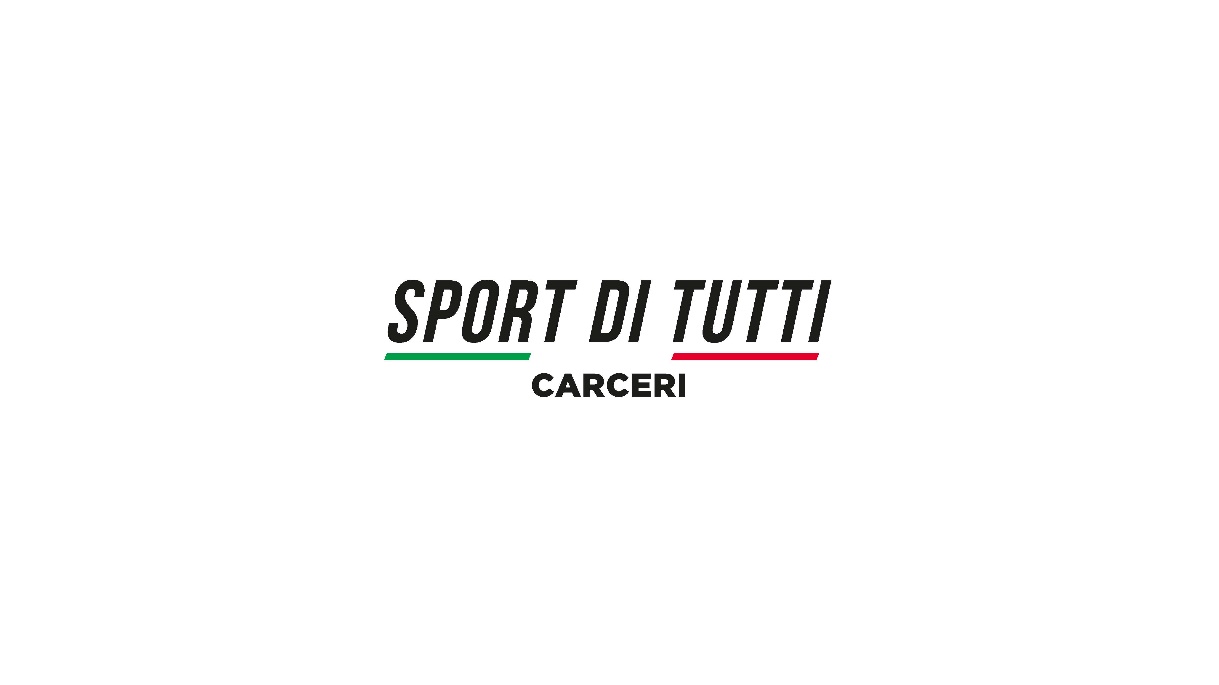 Trasferimento dei dati all’estero.I dati personali sono conservati su server ubicati all’interno della Comunità Europea. Resta in ogni caso inteso che il Titolare, ove si rendesse necessario, avrà facoltà di spostare i server anche extra-UE. In tal caso, il Titolare assicura sin d’ora che il trasferimento dei dati extra-UE avverrà in conformità alle disposizioni di legge applicabili ed in particolare quelle di cui al Titolo V del GDPR. Al di fuori delle ipotesi di cui al punto precedente, i Suoi dati non saranno trasferiti extra–UE.Periodo di conservazione dei datiI dati raccolti saranno conservati per un arco temporale non superiore al conseguimento delle finalità per le quali sono trattati e/o per il tempo coerente con gli obblighi di legge. La verifica sull’obsolescenza dei dati conservati in relazione alle finalità per cui sono stati raccolti viene effettuata periodicamente.Diritti dell’interessatoIn qualunque momento potrà conoscere i dati che La riguardano, sapere come sono stati acquisiti, verificare se sono esatti, completi, aggiornati e ben custoditi, chiederne la rettifica o la cancellazione ai sensi degli artt. 16 e 17 GDPR. Avrà inoltre diritto ricevere i dati personali da Lei forniti e trattati con il suo consenso, in un formato strutturato, di uso comune e leggibile da dispositivo automatico e di revocare in qualsiasi momento il consenso eventualmente prestato relativamente al trattamento dei dati.Ai sensi dell’art. 21 GDPR, avrà il diritto di opporsi in tutto od in parte, al trattamento dei dati per motivi connessi alla Sua situazione particolare. Tali diritti possono essere esercitati attraverso specifica istanza da indirizzare tramite raccomandata al Titolare del trattamento.Ha inoltre il diritto di proporre reclamo al Garante per la Protezione dei dati personali.DICHIARAZIONE DI CONSENSO AL TRATTAMENTO DEI DATI PERSONALIIl/La sottoscritto/a  _________________________________________________________ , letta l’informativa che precede:[ ] presta il consenso[ ] non presta il consenso al trattamento dei propri dati personali, in particolare all’utilizzo dei video attraverso la pubblicazione sul sito istituzionale della Società e gli altri canali “social” normalmente utilizzati.Lei dichiara, altresì, di non aver nulla a che pretendere ad alcun titolo o ragione dalla Società, dai Suoi cessionari ed aventi causa, a seguito dell’uso e della divulgazione che la Stessa potrà fare, vietandone tuttavia l’uso in contesti che ne pregiudichino la dignità personale ed il decoro.Luogo data ______________________Firma  ______________________________________________